ҠАРАР                                                                                             РЕШЕНИЕО внесении изменений в Прогнозный план (программы)) приватизации муниципального имущества сельского поселения Нижнеташлинский сельсовет муниципального района Шаранский район от 03.11.2020 г №17/123.В целях реализации Закона Российской Федерации от  21 декабря 2001 года     № 178-ФЗ "О приватизации  государственного и муниципального имущества "эффективного управления муниципальным имуществом и формирования доходов бюджета Совет сельского поселения Нижнеташлинский сельсовет муниципального  района Шаранский район Республики Башкортостан решил:      1. Раздел 1 изложить в новой редакции:      Целью Прогнозного плана (программа) приватизации муниципального имущества сельского поселения Нижнеташлинский сельсовет муниципального района Шаранский район  Республики Башкортостан на 2020 год (далее - программа приватизации) является максимальный вклад приватизации в повышение темпов роста и эффективности экономики сельского поселения Нижнеташлинский сельсовет муниципального района Шаранский район.Основными задачами программы приватизации являются:осуществление приватизации муниципального имущества сельского поселения Нижнеташлинский сельсовет муниципального района Шаранский район, которое не используется для обеспечения функций и задач муниципального района;формирование доходов бюджета сельского поселения Нижнеташлинский сельсовет муниципального района;стимулирование привлечения инвестиций в реальный сектор экономики сельского поселения Нижнеташлинский сельсовет муниципального района.К приватизации предлагается 2 объекта недвижимого имущества.Исходя из прогноза социально-экономического развития сельского поселения на среднесрочную перспективу и оценки прогнозируемой стоимости предлагаемых к приватизации объектов в 2020 году, сумма ожидаемых поступлений в бюджет сельского поселения Нижнеташлинский сельсовет муниципального района доходов от приватизации муниципального имущества сельского поселения Нижнеташлинский сельсовет муниципального района Шаранский район Республики Башкортостан планируется  в размере 761 тыс. рублей.       2. Раздел 2 Прогнозного план (программы) приватизации муниципального имущества сельского поселения Нижнеташлинский сельсовет муниципального района Шаранский район  Республики Башкортостан на 2020 год, утвержденного решением Совета сельского поселения Нижнеташлинский сельсовет муниципального  района Шаранский район Республики Башкортостан от 03.11.2020 г №17/123 изложить в новой редакции:   2.Настоящее решение вступает в силу со дня обнародования на информационном стенде Совета сельского поселения Нижнеташлинский сельсовет муниципального  района Шаранский район Республики Башкортостан и размещения в сети общего доступа «Интернет» на официальном сайте Совета сельского поселения Нижнеташлинский сельсовет Муниципального  района Шаранский район Республики Башкортостан ( ntashly.ru)     3. Контроль за выполнением настоящего решения возложить на постоянную комиссию Совета сельского поселения Нижнеташлинский сельсовет муниципального района по бюджету, налогам и вопросам собственности.Председатель Советасельского поселения Нижнеташлинский сельсовет муниципального районаШаранский район Республики Башкортостан                                                          Г.С.Гарифуллинас.Нижние Ташлы16 декабря 2020 г.№ 19/142БАШКОРТОСТАН РЕСПУБЛИКАҺЫШАРАН РАЙОНЫМУНИЦИПАЛЬ РАЙОНЫТУБЭНГЕ ТАШЛЫ АУЫЛ СОВЕТЫАУЫЛ БИЛӘМӘҺЕ СОВЕТЫ452645, Шаран районы, Тубэнге Ташлы ауылы, Жину урамы, 20Тел.(34769) 2-51-49, факс (34769) 2-51-49E-mail:ntashss@yandex.ru, http://ntashly.sharan-sovet.ruИНН 0251000863, ОГРН 1020200612805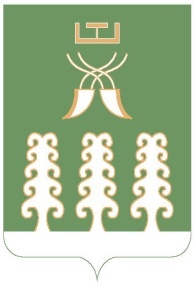 РЕСПУБЛИКА БАШКОРТОСТАНМУНИЦИПАЛЬНЫЙ РАЙОНШАРАНСКИЙ РАЙОНСОВЕТ СЕЛЬСКОГО ПОСЕЛЕНИЯНИЖНЕТАШЛИНСКИЙ СЕЛЬСОВЕТ452645, Шаранский район, с.Нижние Ташлы, ул.Победы, 20Тел.(34769) 2-51-49, факс (34769) 2-51-49E-mail:ntashss@yandex.ru,                        http://ntashly.sharan-sovet.ruИНН 0251000863, ОГРН 1020200612805№ п/пНаименование объекта Адрес местонахождениянежилое здание, 160кв.м., кадастровый номер 02:53:010103:191с земельным участком 289 кв.м, кадастровый номер 02:53:010103:64РБ,Шаранский район,с. НижниеТашлы  ул. Победы, д.22Анежилое здание, 1390 кв.м., кадастровый номер 02:53:010201:268с земельным участком 7618 кв.м, кадастровый номер 02:53:010201:296РБ,Шаранский район,с. Верхние Ташлы  ул. им.70-летия Башкирии, д.58